Referat JIF’s bestyrelsesmøde.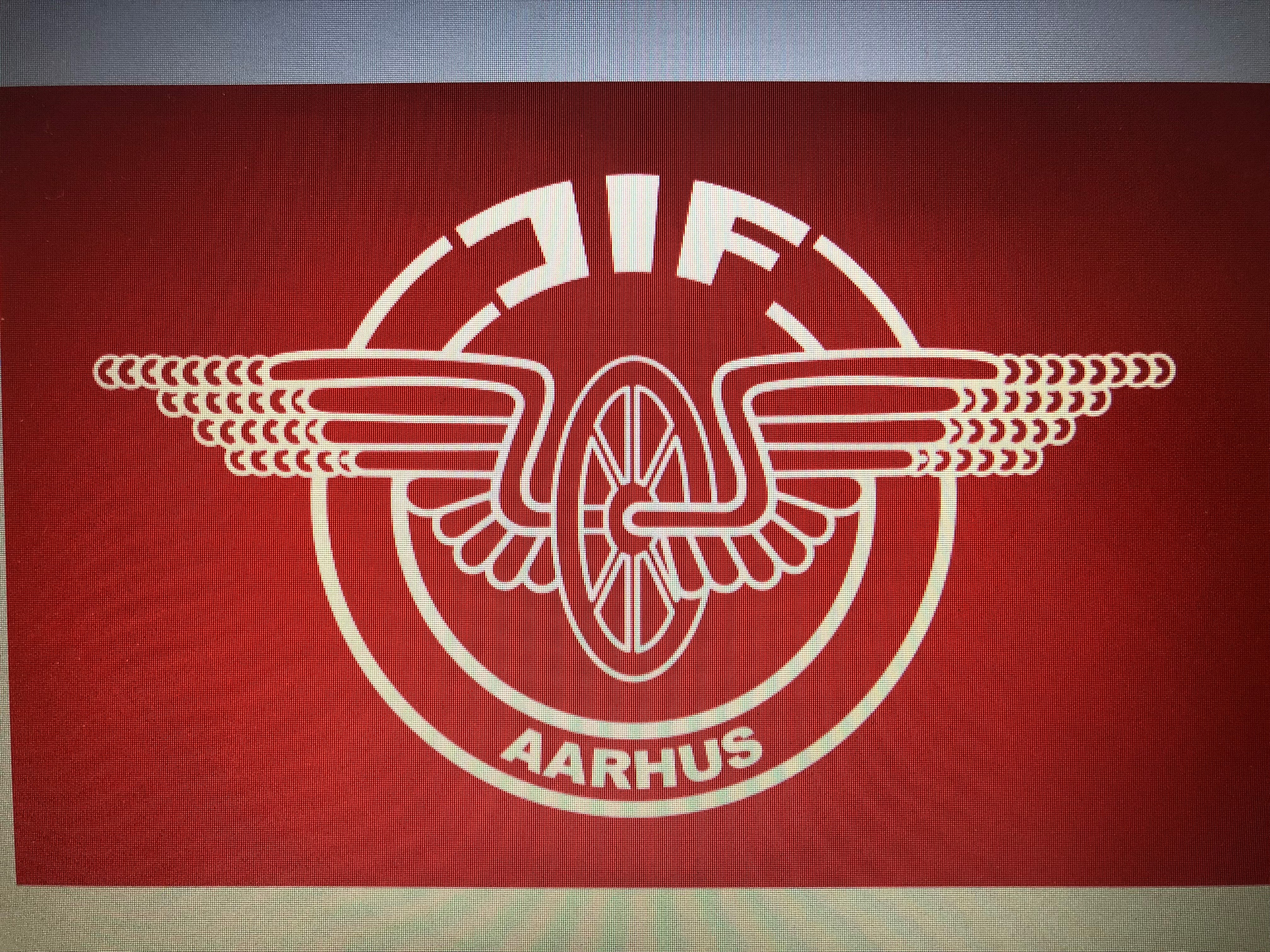 Tid:	Onsdag 10.04. 2019 kl. 17.00Sted:	JIF lokale Ny Banegårdsgade 42Dagsorden:Fremmødte fra bestyrelsen: Frank Andersen, Flemming Monsrud, Jørn Hengenius, Kaj Richter, Rene Laursen og Anne Dorthe Hagensen. Afbud Jan Larsen og Anette IversenFrank bød velkommen til bestyrelsesmødet1.	Godkendelse af sidste referat2.	Siden sidst ved formanden3.   Orientering fra kassereren vedrørende økonomi4.	Medlems information, kommende arrangementer.      Marathon tur5.   Jubilæum 2019   6.   Klublokaler7.   Bedre samarbejde mellem afdelingsformændene8.   Generalforsamling9.   Eventuelt.10. Næste møde.                       1. Godkendelse af sidste referat.Referat godkendt.                        2. Siden sidst ved formanden.Landstævne i Nyborg gik fint. Der var i år få folk fra JIF-Ar, hvad gør vi for at få flere med?Vi fik vores eget bord til spisning, og hjørnet som vi plejer.Problemerne i det kolde-rum løst med ny låsecylinder og Street Food er ude.Det var ikke DSB Ejendomsservice der havde lånt rummet ud.Fra job til Topform skudt i gang men mangler at omdele materialet i ØM, Augustenborgsgadeog Langå.Silistria løbet afholdt med ringe deltagelse igen!Måske var det sidste gang.Folk der lejer vore klublokaler ringer til formanden og klager over rengøring toilet/ lokaler. Varmen er monteret forkert i klublokaler og afløb på håndvask på Toilet er stadig fejlmonteret så det lugter af kloak.Hans Henriksen er på sagen.Bestyrelsesmødemøde i Jernbanefritid motionscenter rentabilitet er på dagsorden til næstemøde i maj, Jeg står stejlt på ikke at gå ned i honorar for pasningen.Repræsentantskabsmøde i Aarhus firmasport: René og jeg deltog med 2 andre klubber og en repræsentant fra Dansk Firmaidrætsforbund                                                                              Formanden blev genvalgt men meddelte det ikke var til evig tid han blev sidende.                  3. Orientering fra kassereren vedr. økonomi.Økonomien god.                 4.	Kommende arrangementer.                     Marathon tur.Maraton tur eventuelt til Dresden i Tyskland den 26. oktober 2019.Klubmesterskaber i halvmaraton i Aarhus den 16. juni 2019Afslutningsstævne i badminton en gang i maj i Aarhus firmasport. .                      5. Jubilæum 2019.Receptionen prøves arrangeres den 7. eller 14. september 2019. Tilbagemelding fra bestyrelsen med prioritet 1 eller 2.I forbindelsen med jubilæet prøver vi at lave småstævner i de forskellige idrætsgrene. ( løb, cykel, badminton, bowling, golf osv.                             6.   KlublokalerFor at aflaste Hans Henriksen overtager Rene Laursen opsynet medlokalerne.Inden jubilæet samles bestyrelsen samt frivillige hjælpere for at give klublokalerne en kraftig rengøring og samle grillen.Det samme skal ske i motionscenteret inden sommerferien.                              7.   Bedre samarbejde mellem afdelingsformændeneNår der sendes mail ud fra formanden er det ikke alle afdelingsformændene der svare.                              8.   GeneralforsamlingBestyrelsen gennemgik valgene på generalforsamlingen.Bestyrelsen vil foreslå Christian Hagensen som dirigent på generalforsamlingen.                              9.   Eventuelt.                               10. Næste møde.Onsdag den 08. maj 2019 kl. 15.00 i klublokalerneSekretær: Flemming Monsrud